Πανεργατικό Αγωνιστικό Μέτωπο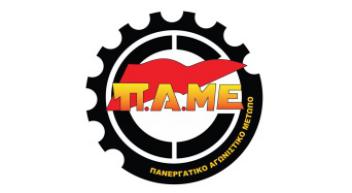 Μέλος της Παγκόσμιας Συνδικαλιστικής Ομοσπονδίας (ΠΣΟ-WFTU)Αγ. Φιλοθέης 5β,  105 56 AθήναΤηλ. 210 3301842,210 3301847,210 3833786   Fax  210 3802 864www.pamehellas.gr E-mail:pame@pamehellas.grΠΡΩΤΟΜΑΓΙΑ 2020Ο ΟΡΑΤΟΣ ΕΧΘΡΟΣ ΕΙΝΑΙ Ο ΚΑΠΙΤΑΛΙΣΜΟΣΔΕΝ ΘΑ ΠΛΗΡΩΣΕΙ ΞΑΝΑ Ο ΛΑΟΣΕργαζόμενες, εργαζόμενοι, νέες, νέοι, συνταξιούχοι, Οι Ομοσπονδίες, τα Εργατικά Κέντρα, τα Συνδικάτα που συγκροτούμε το Πανεργατικό Αγωνιστικό Μέτωπο, δυναμώνουμε τη φωνή μας μαζί με τους εργαζόμενους στην Υγεία, στα σούπερ μάρκετ, τις ταχυμεταφορές, στα εργοστάσια και σε όλους τους χώρους δουλειάς. Παραμένουμε στην πρώτη γραμμή του αγώνα για να ληφθούν άμεσα όλα τα αναγκαία μέτρα για την προστασία της υγείας και τη διασφάλιση των δικαιωμάτων της εργατικής τάξης και του λαού. Μέσα σε αυτές τι σύνθετες και δύσκολες συνθήκες δεν πρέπει να ξεχνάμε ότι η 1Η ΜΑΗ είναι μέρα σύμβολο στον αγώνα για την κατάργηση της εκμετάλλευσης ανθρώπου από άνθρωπο. Τιμάμε τους νεκρούς της τάξης μας. Τους νεκρούς του Σικάγου, της πρώτης πρωτομαγιάς το 1924, το Μάη του 36, τους 200 κομμουνιστές της Καισαριανής. Αποδίδουμε φόρο τιμής στα χιλιάδες θύματα της εργατικής τάξης, στη χώρα μας αλλά και σε όλο το κόσμο, που βρέθηκαν εκτεθειμένα στην πανδημία του κορωνοϊού για τα κέρδη των λίγων.  Δυναμώνουμε ακόμη περισσότερο την αλληλεγγύη και τη στήριξή μας στους γιατρούς, τους νοσηλευτές, σε όσους δίνουνε άνιση μάχη με την πανδημία, εξαιτίας των τεράστιων ελλείψεων στη Δημόσια Υγεία, που οδήγησαν οι εγκληματικές πολιτικές όλων των κυβερνήσεων σε όλες τις καπιταλιστικές χώρες. Πολιτικές που εμπορευματοποίησαν ακόμη περισσότερο την Υγεία, για να στηριχτεί η κερδοφορία των μονοπωλιακών ομίλων. Πού έστειλαν χιλιάδες εργαζόμενους και λαϊκά στρώματα ακόμα και σε ομαδικούς τάφους όπως στις ΗΠΑ. Η πανδημία για ακόμα μια φορά επιβεβαίωσε το σύνθημα ότι: ΧΩΡΙΣ ΕΜΑΣ ΓΡΑΝΑΖΙ ΔΕ ΓΥΡΝΑ. Οι μάσκες έπεσαν!Αποδείχτηκε πως είναι τεράστιο ψέμα αυτό που μας λένε, ότι χωρίς την καπιταλιστική οικονομία και τους καπιταλιστές δεν μπορούμε να ζήσουμε. Η δεκαετής καπιταλιστική κρίση, αλλά και η σημερινή που επιτάχυνε η εξάπλωση του ιού, έδειξε ότι οι μόνοι που είναι χρήσιμοι και αναγκαίοι είναι μόνο οι εργαζόμενοι και το επιστημονικό δυναμικό που δίχως αυτούς δε λειτουργεί τίποτε. Αυτοί που στοιβαγμένοι ο ένας πάνω στον άλλον πάνε για δουλειά, χωρίς μέτρα προστασίας της υγείας τους.Φάνηκε ξεκάθαρα ποια είναι τα παράσιτα που δεν έχουν καμιά χρησιμότητα, που εγκληματούν σε βάρος μας. Είναι τα μεγάλα επιχειρηματικά συμφέροντα. Αυτοί που αξιοποιούν τις δυνατότητες και τα επιτεύγματα της επιστήμης και τεχνολογίας, το εργατικό δυναμικό, στην υγεία και στην έρευνα για να κερδίζουν και αυτήν την περίοδο δισεκατομμύρια. Αυτοί που επιλέγουν πόσοι άνθρωποι θα ζήσουν και πόσο με κριτήριο την κερδοφορία των ομίλων τους και μόνο.Οι κλινικάρχες στην Ελλάδα διαπραγματεύονταν πόσα θα πάρουν από τους φορολογούμενους για να παραχωρήσουν τις ΜΕΘ, δεν τηρούσαν κανένα μέτρο προστασίας των εργαζόμενων και των ασθενών.  Στις ΗΠΑ χώρα πρότυπο των αντιασφαλιστικών ανατροπών κάθε ασθενής έπρεπε να πληρώσει 40.000 ευρώ για να έχει δικαίωμα στη θεραπεία. Οι καπιταλιστές στην υγεία, πατούσαν πάνω στην αγωνία του λαού και πουλούσαν τα τεστ από 150 μέχρι 300 ευρώ. Οι φαρμακοβιομηχανίες διαγκωνίζονται ποιος θα πουλήσει περισσότερα φάρμακα, ποιος θα αποκτήσει πρώτος την πατέντα για το εμβόλιο. Τα supermarket και οι βιομηχανίες τροφίμων αυξάνουν τα κέρδη τους όσο ποτέ μέχρι σήμερα. Οι «χορηγίες» και οι «φιλανθρωπίες» τους θέλουν να κρύψουν το προφανές: τα ψίχουλα που δίνουν είναι τίποτε μπροστά σε αυτά που παίρνουν από την εργατική τάξη και το λαό. Ζητούν από την κυβέρνησή τους να πληρώνει και να ασφαλίζει τους εργαζόμενους από χρήματα που προέρχονται από τη φορολογία του λαού. Βρήκαν ευκαιρία να τσαλαπατήσουν ότι απέμεινε όρθιο από τα εργατικά δικαιώματα με αφορμή την επιδημία. Η κυβέρνηση της ΝΔ με την ανοχή και την πολιτική συναίνεση των κομμάτων των αντεργατικών πολιτικών της ΕΕ του κεφαλαίου και των μνημονίων ΣΥΡΙΖΑ και ΠΑΣΟΚ αποφάσισε με  Πράξεις Νομοθετικού Περιεχομένου να καταργήσουν όποιο εργατικό δικαίωμα είχε παραμείνει όρθιο με τους σκληρούς μας αγώνες μέσα στην προηγούμενη κρίση, να εντείνουν την εκμετάλλευση σε βάρος της εργατικής τάξης.Έχουν συνεργούς την ηγεσία της ΓΣΕΕ και άλλων εργατοπατέρων που ξεπληρώνουν στην κυβέρνηση και το ΣΕΒ τα γραμμάτια της στήριξης που τους παρέχουν για να εξακολουθούν να στέκονται στο σβέρκο της εργατικής τάξης, με την πλήρη συμφωνία τους σε όσα μέτρα έχουν παρθεί και σε όσα ακόμη έρθουν για να τσακίσουν όσα δικαιώματα απέμειναν.Η 1η Μάη μας θυμίζει την τεράστια αλήθεια ότι ο πιο θανατηφόρος ιός είναι ο καπιταλισμός.Επιδίωξη του μεγάλου κεφαλαίου, της ΕΕ και των κυβερνήσεών τους είναι τα «έκτακτα» αντεργατικά μέτρα που πάρθηκαν με αφορμή της πανδημίας να παραμείνουν. Ήδη κυβέρνηση και μεγαλοεργοδότες ετοιμάζουν γενίκευση της εκ περιτροπής απασχόλησης, απογείωση της ευελιξίας και της κινητικότητας των εργαζομένων. Μαζί με τις παχυλές χρηματοδοτήσεις στο μεγάλο κεφάλαιο, για τους εργαζόμενους ετοιμάζεται το καθεστώς της μισής δουλειάς – του μισού μισθού ενώ η ανεργία θα εκτιναχτεί πάλι.Προετοιμαζόμαστε από τώρα και για την επόμενη μέρα, με ενίσχυση της οργάνωσής μας σε κάθε χώρο δουλειάς για να διεκδικήσουμε ζωή και δουλειά με δικαιώματα, να διεκδικήσουμε όλες τις ανάγκες μας.Οι εργαζόμενοι και οι λαοί ούτε μπορούμε, ούτε πρέπει να πληρώσουμε ξανά!Τιμάμε τη φετινή Εργατική Πρωτομαγιά τους χιλιάδες νεκρούς εργάτες που έπεσαν στην ανειρήνευτη πάλη με τους εκμεταλλευτές μας και συνεχίζουμε να μένουμε δυνατοί, στον αγώνα ενάντια στην ΕΕ και το σάπιο εκμεταλλευτικό σύστημα.Γιατί επιβεβαιώνεται για μια ακόμη φορά, ότι η λυκοσυμμαχία της ΕΕ ούτε την κατάρρευση των δημόσιων συστημάτων Υγείας εμπόδισε, ούτε τα εκατομμύρια απολύσεις σε όλες τις χώρες, προκειμένου να μη χαθούν τα κέρδη των μονοπωλίων.Την ίδια ώρα που μαίνονται οι σφοδρές αντιπαραθέσεις μεταξύ των καπιταλιστικών κρατών για το πώς θα μοιραστούν τα νέα δάνεια και οι χρηματοδοτήσεις στους επιχειρηματικούς ομίλους και στις τράπεζες, το ΝΑΤΟ αποφάσισε ακόμη πιο βαθιά εμπλοκή σε Μέση Ανατολή και Βόρεια Αφρική. Το «κοινό σπίτι» των συμμάχων σε ΕΕ και ΝΑΤΟ, δεν είναι παρά το πεδίο των πιο επικίνδυνων εξελίξεων που μυρίζει πολέμους και συγκρούσεις, που δεν σταματούν ούτε οι πανδημίες, ούτε οι κρίσεις. Αντίθετα, τρέφονται από αυτές, γιγαντώνουν, απειλώντας όλους τους λαούς με νέες εκατόμβες, πρόσφυγες και μετανάστες.Παραμένουμε όρθιοι και δυνατοί γιατί ο αγώνας τώρα ξεκινάΑΓΩΝΑΣ ΡΗΞΗ ΑΝΑΤΡΟΠΗ Η ΙΣΤΟΡΙΑ ΓΡΑΦΕΤΑΙ ΜΕ ΑΝΥΠΑΚΟΗ ΚΑΙ ΠΑΛΗ ΤΑΞΙΚΗΟ δικός μας αγώνας για την επόμενη ημέρα αφορά την υγεία, τη ζωή, την καθημερινή μας επιβίωση.Ο δικός μας δρόμος έχει ως μοναδικό κίνητρο την ικανοποίηση των σύγχρονων λαϊκών αναγκών.Να παρθούν πίσω καταργηθούν όλες οι ΠΝΠ και οι αντεργατικές διατάξεις. Απαιτούμε διαγραφή των χρεών όλων των εργατικών οικογενειών.Επίδομα ανεργίας σε όλους τους ανέργους χωρίς όρους και προϋποθέσεις.Απαλλαγή από τις χρεώσεις σε ρεύμα, επικοινωνία, νερό, φυσικό αέριο. Να μην υπάρχουν διακοπές ηλεκτρικού ρεύματος, τηλεπικοινωνιών, νερού.Να ανασταλούν όλες οι πληρωμές προς Δημόσιο, τράπεζες. Να καταργηθούν οι πλειστηριασμοί κύριας κατοικίας και οι κατασχέσεις.Να καταργηθεί ο ΦΠΑ στα βασικά είδη κατανάλωσης.Άμεση κρατική χρηματοδότηση του δημόσιου συστήματος Υγείας με προσλήψεις μόνιμου ιατρικού και νοσηλευτικού προσωπικού με πλήρη δικαιώματα. Κάλυψη όλων των αναγκών σε Μονάδες Εντατικής Θεραπείας και υποδομές που απαιτούνται για την πλήρη λειτουργία των δημόσιων υπηρεσιών υγειονομικής περίθαλψης και έρευνας.Να παρθούν άμεσα όλα τα μέτρα προστασίας της υγείας και της ασφάλειας των εργαζομένων στους χώρους δουλειάς. Σταθερή δουλειά με δικαιώματα. Κατάργηση όλων των αρνητικών μεταβολών στις συμβάσεις των εργαζομένων.Να ανακληθούν όλες οι απολύσεις και να διασφαλιστούν οι πολιτικές και συνδικαλιστικές ελευθερίες, κι όλα τα δικαιώματα στο μισθό, στο χρόνο εργασίας, στην άδεια.Εμείς διαλέξαμε πλευρό με όλους τους λαούς που αγωνίζονται, με φάρο τις εργατικές εξεγέρσεις και επαναστάσεις, τους χιλιάδες νεκρούς αγωνιστές στο μεγάλο αγώνα της απελευθέρωσης των εργατών και των καταπιεσμένων από τα δεσμά της εκμετάλλευσης!Προλετάριοι όλων των χωρών, ενωθείτε! Το ΠΑΜΕ καλεί τα Εργατικά Κέντρα, τις Ομοσπονδίες, τα σωματεία να πραγματοποιήσουν τις πρωτομαγιάτικες εκδηλώσεις τους σε όλες τις πόλεις της χώρας με αυστηρή τήρηση των μέτρων προστασίας της υγείας χρησιμοποιώντας γάντια και μάσκες, καθώς και διατηρώντας τις απαραίτητες αποστάσεις μεταξύ των συμμετεχόντων.Συμβολικές εκδηλώσεις προγραμματίζονται από τα συνδικάτα σε όλες τις πόλεις και σε μεγάλους Δήμους, όπως στην Αττική στο κέντρο της Αθήνας καθώς επίσης και σε Πειραιά, Περιστέρι, Καλλιθέα, Ηλιούπολη, Νέα Ιωνία, Ελευσίνα, Γέρακα, Λαύριο.Απρίλης 2020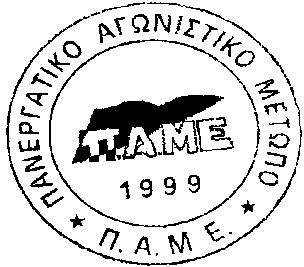 